ÒÀÍÈËÖÓÓËÃÀ “Øèëäýã top ìåíåæåð” øàãíàëûí òóõàé Çîðèëãî: Бàéãóóëëàãà,  хамт олон, ñàëáàðàà удирдан манлайлж òîãòâîðòîé àìæèëò олон,  óëñ îðíû õºãæèëä áîäèòîé õóâü íýìýð îðóóëñàí äýýä ò¿âøíèé  óäèðäàõ àæèëòíóóäûí õºäºëìºð ç¿òãýë, удирдан  манлайлах  ур чадвар, арга барилыг  ¿íýëýí àëäàðøóóëæ, шилдэг òóðøëàãûã нь íèéòèéí õ¿ðòýýë áîëãîí äýëãýð¿¿ëýõýä   óã øàãíàë ÷èãëýãäýíý. Õàìðàõ õ¿ðýý áà îðîëöîã÷èä : Àæ àõóé íýãæ, áàéãóóëëàãà, ýäèéí çàñàã, íèéãìèéí ñàëáàðûг  óäèðäан хөтлөх үйл хэрэгт  өөрийн  àâúÿàñ ÷àäâàð, ìýäëýã áîëîâñðîëоо дайчлан  àæиллаж удирдан манлайлах   àðãà áàðèë,  менежментийн  ñýòãýëãýý, ажлын áîäèòой ¿ð ä¿íãýýðýý шалгарч  нийгэм хамт олны итгэл хүндэтгэлийг  õ¿ëýýсэн   дээд  ò¿âøèíèé óäèðäàõ àæèëòíóóä  ýíýõ¿¿  øàãíàëä õàìðàãäàíà.  Íýð äýâøèã÷èéí á¿ðä¿¿ëýõ ìýäýý, ìýäýýëýë: /Õàâñðàëòааñ ¿çíý ¿¿/Øàëãàðóóëàõ ¿ç¿¿ëýëò¿¿ä, àðãà àðãà÷ëàë: Øèëäýã òîï ìåíåæåðò íýð äýâøèã÷ íü õàâñðàëòàä çààñàí 9 øàëãóóð ¿ç¿¿ëýëò¿¿äýä íýã á¿ð÷ëýí õàðèóëàõ çàìààð үйл ажиллагааныхаа  òàéëàíã  ãàðãàæ õàìò îëíû, эсвэл çàõèðëóóäûí çºâëºëèéí õóðëààð õýëýëö¿¿ëýí èð¿¿ëíý.  Òýðõ¿¿ òàéëàíã íýð õ¿íä á¿õèé ìýðãýæëèéí êîìèññ õýëýëöýæ ¿ç¿¿ëýëò òóñ á¿ðýýð  5 øàòëàëààð îíîîãîîð áàéð ýçë¿¿ëýí ä¿ãíýíý. ¯¿íä:  1-р шатлал 20 оноо, 2-р шатлал 40 оноо, 3-р шатлал 60 оноо, 4-р шатлал 80 оноо,   5-ð шатлал 100 оноо. Øàãíàëûí õýëáýð, õýìæýý: Äýýä ò¿âøíèé “Øèëäýã  top ìåíåæåð” –ýýð øàëãàðñàí óäèðäàõ àæèëòàíä  960 ñîðüöòîé øèæèð àëòàí òýìäýã, ìåíåæìåíòèéí äýýä ºðãºìæëºëийг Ãîëîìò áàíêíû Visa êàðòàíä áàéðøóóëñàí тоонуудын íèéëáýð íü åñ áàéõ зургаан оронтой  áèëýãäëèéí ìºíãºí øàãíàëûí õàìò îëãîíî.  Ìàòåðèàë õ¿ëýýí àâàõ, øàëãàðóóëàõ õóãàöàà: Øàëãàðóóëàëòûã  íýýëòòýé çàðëàæ íýð äýâøèã÷äèéí ìàòåðèàëûã  01 ä¿ãýýð ñàðûí 25-íû äîòîð  Ìîíãîëûí Ìåíåæìåíòèéí Õîëáîîíû àæëûí àëáàíä õ¿ëýýí àâ÷, òýðã¿¿ëýã÷äèéã øàãíàëûã 2013 оны 02 дүгээг сарын 08-нд ñàð øèíèéí áîñãîí äýýð ¸ñëîë õ¿íäýòãýëòýéãýýð ãàðäóóëíà.  Ìîíãîëûí Ìåíåæìåíòèéí Õîëáîî                            Çºâ áîäëîãî ,      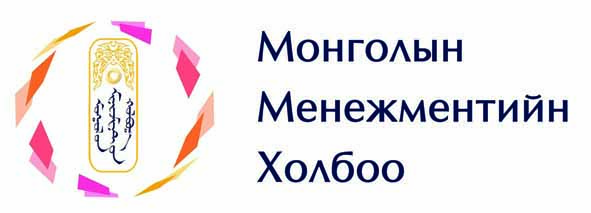                                     Ñàéí ìåíåæìåíò
“Шилдэг мeнeжeр / CEО”  шагналд нэр дэвшигчийн á¿ðä¿¿ëýõìýäýý, ìýäýýëýëÓðãèéí îâîã, ýöýã /ýõ/-èéí áîëîí ººðèéí íýð: Ýðõýëæ áóé àæèë, àлбан тушаал: Байгууллага	: Нас : 	        		Хүйс :  	Утас: 				     	E-mail : 	Нийт, үүнээс /òóõàéí байгууллагад ажилласан жил: 		Санал асуултын маягтыг хэрхэн бөглөх вэØèëäýã òîï ìåíåæåðò íýð äýâøèã÷ íü äàðààõ øàëãóóð ¿ç¿¿ëýëò¿¿äýä õàðèóëàõ çàìààð үйл ажилллагааныхаа  òàéëàíг бичиж  öààøäûí çîðèëòоо тодорхойлон  õàìò îëíû, эсвэл çàõèðëóóäûí çºâëºëèéí õóðлаар хэлэлцүүлж ä¿íã ºãºãäñºí 5 øàòëàëûí äàãóó ãàðãàæ  тус холбоонд èð¿¿ëíý. Øàëãóóð ¿ç¿¿ëýëò¿¿äèéг äîîðõ õ¿ñíýãòèéí äàãóó гаргаж Times New Roman фондоор 12 õýìæýýòýé  áè÷ñýí байна. Ýíý õýñýãò íýð äýâøèã÷èéí àæèëëàäàã àæ àõóéí íýãæ, àëáàí áàéãóóëëàãûí òîäîðõîéëîëò, ò¿¿íèéã äýìæèæ áàòàëãààæóóëñàí õàðüÿàëàõ äýýä áàéãóóëëàãà, ìýðãýæëèéí ýâñýë õîëáîîäûí ýðõ á¿õèé àæèëòíû àëáàí çàõèà, íýð äýâøèã÷èéí èðãýíèé ¿íýìëýõ, áîëîâñðîëûí áîëîí øèíæëýõ óõààíû çýðýã, öîë, çîõèîã÷èéí ýðõèéí ãýð÷èëãýý,  ¿íýìëýõíèé õóóëáàð, бусад шаардплагатай эрх зүйн ëàâëàãàà баримт бичгийг  õàâñàðãàíà. Мөн нýð äýâøèã÷ , эсвэл эрх бүхий албан тушаалтан  á¿ðä¿¿ëñýí ìàòåðèàëûí ¿íýí  áîäèòîé áîëîõûã íîòîëæ ãàðûí ¿ñãýý çóðæ áàòàëãààæóóëñàí áàéíà. Ìîíãîëûí Ìåíåæìåíòèéí Õîëáîî¹Øàëãóóð ¿ç¿¿ëýëò¿¿ä¯ð ä¿íÒàéëáàð1Байгууллагын àëñûí õàðàà, эрхэм зорилго, òýäãýýðèéí õýðýãæ¿¿ëýõ çîðèëòóóä õ¿ðýõ àðãà çàìûã õýð çºâ îíîâ÷òîé òîäîðõîéëñîí 2Хºäºëìºðèéí ýâñýã, õºãæèíã¿é õàìò îëîí, эрч хүчтэй, ãàð íèéëñýí óäèðäëàãûí áàãèéã á¿ðä¿¿ëñýí áàéäàë.3Òóëãàð÷ áóé áýðõøýýëèéã äàâàí òóóëàõ, õºãæëèéí øèíý зорилго зорилт, íºõöºë áîëîìæèéã îëæ   á¿òýýë÷ ñýòãýëãýý, ажил хэрэгч байдал.4¯éëäâýðëýë ¿éë÷èëãýýíèé ìàðêåòèíãèéí ñàéæðóóëàõàä õýðýãëýã÷äèéí áîëîí õàìòðàã÷ áàéãóóëëàãà, õ¿ì¿¿ñèéí ýðýëò õýðýãöýý, àøèã ñîíèðõîëûã õàðãàëçàí ¿çäýã шинж.5Áàéãóóëëàãûí ¿ð àøèãòàé á¿òöèéã á¿ðä¿¿ëæ, çîðèëãîä òýì¿¿ëñýí ìåíåæìåíòèéí ÷èã õàíäëàãûã õýðýãæ¿¿ëñýí áàéäàë.6¯éëäâýðëýë ¿éë÷èëãýýíä òºãñ ÷àíàðûã ýðõýìëýõ óäèðäëàãûí òîãòîëöîîã íýâòð¿¿ëýõ, á¿òýýìæèéã äýýøë¿¿ëýõ, òåõíîëîãèéí øèíý÷ëýëèéã õýðýãæ¿¿ëýõ òàëààð õèéñýí àæèë, ¿ð ä¿í.7Áàéãóóëëàãûí ñàíõ¿¿ãèéí ÷àäàâõè, ýäèéí çàñãèéí ¿ð àøãèéã ñàéæðóóëæ, òàéëàí òýíöëèéã ¿íýí çºâ, èë òîä, íýýëòòýé áîëãîõ òàëààð õèéæ áóé àæèë ¿ð ä¿í.8Êîìïàíè, áàéãóóëëàãûí íèéãìèéí ºìíº õ¿ëýýñýí ¿¿ðýã õàðèóöëàãûã áèåë¿¿ëæ áàéãàëü îð÷íûã õàìãààëàõ, õºäºëìºð ýðõëýëòèéã äýìæèõ, íèéãìèéí øóäðàãà ¸ñíû òîãòîëöîîã õàíãàõ, õºäºëìºðèéí õàìò îëíû àõóé íºõöëèéã ñàéæðóóëàõ òàëààð õèéñýí àæèë, õ¿ðñýí ò¿âøèí. 9Àæ àõóé íýãæ áàéãóóëëàãûí ¿éë àæèëëàãàà ò¿¿íèé ¿ð ä¿íã òîãòâîðòîé õàäãàëàí õºãæëèéí øèíý ºíäºðëºãò õ¿ðãýõ òàëààð òºëºâëºæ áóé àæèë õ¿ëýýãäýæ áóé ¿ð ä¿í.